          VEND CARABINE AIR LG400 COMPETITIONDate achat : septembre 2017Très bon état : (servi 6 mois et tiré environ 3 000 plombs)Facture d’origineAvec malletteOutillageEmbout de gonflageLivret8 500 plombs R10 sélectionnés pour cette carabine : lot 13605 valeur 170 euros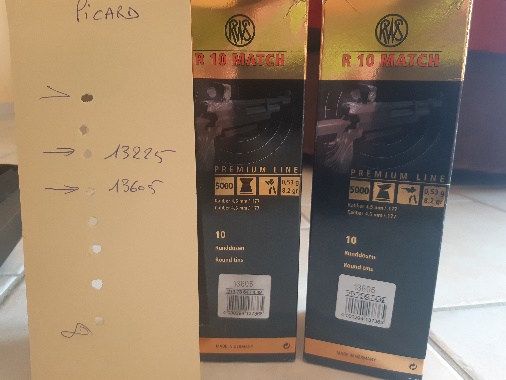 Prix de vente de l’ensemble 1800 eurosPour tous renseignements : 07 87 47 72 92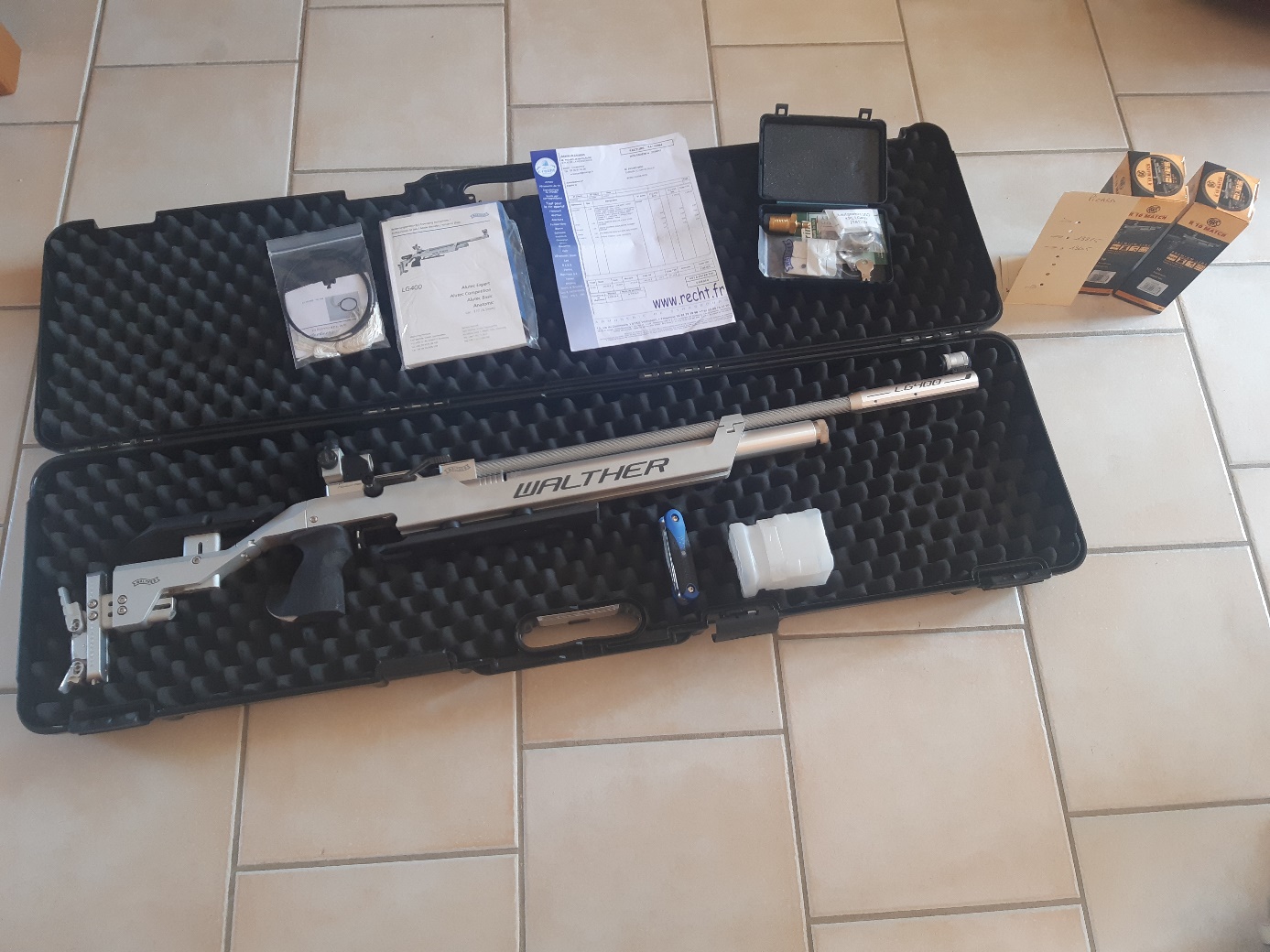 